ТЕРРИТОРИАЛЬНАЯ ИЗБИРАТЕЛЬНАЯ КОМИССИЯ ГОРОДА КАРАБАШАРЕШЕНИЕг. КарабашО досрочном прекращении полномочий члена участковойизбирательной комиссии избирательного участка № 139с правом решающего голоса Арслановой Г.Р.       Рассмотрев поступившее в письменной форме заявление члена участковой комиссии избирательного участка № 139 Арслановой Гузели Расиховны о сложении своих полномочий до истечения срока полномочий, в соответствии с подпунктом «а» пункта 6 статьи 29 Федерального закона от 12.06.2002г. № 67-ФЗ «Об основных гарантиях избирательных прав и права на участие в референдуме граждан Российской Федерации», пунктами 19, 20 Порядка  формирования резерва составов участковых комиссий и назначения нового члена участковой комиссии из резерва составов участковых комиссий, утвержденным Постановлением ЦИК РФ от 05.12.2012г. № 152/1137-6,  территориальная избирательная комиссия города Карабаша РЕШАЕТ:       1.  Прекратить досрочно полномочия члена участковой избирательной комиссии избирательного участка № 139 с правом решающего голоса Арслановой Гузели Расиховны, кандидатура которой была предложена в состав комиссии Карабашским городским отделением политической партии "Коммунистическая партия Российской Федерации" и зачислить в резерв составов участковых комиссий на основании заявления.          2. Направить настоящее решение в участковую комиссию избирательного участка № 139.       3. Разместить настоящее решение на странице Территориальной избирательной комиссии города Карабаша сайта администрации Карабашского городского округа в информационно-телекоммуникационной сети «Интернет».        Председатель комиссии					         Ю.В. Хисматулина         Секретарь комиссии		                                        И.В. Валеева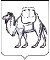 04 марта 2021 года                      № 4/21-5